Изрази у назначеним јединицама мере:2 m = ____ cm	     1 cm = ____ mm	                      2 h = ____ min.                               8 hl = ____ l	         8 m = ____ cm	     10 векова = ____ год.50 dl 12 cl = ____ cl	     5 год. = ____ мес.	                      3h 40 min. = ____ min.                  5 cl 3 ml = ____ ml	         2dm 2 cm = ____ cm	     1 t = _____ kg4 часа=  ____min.	     800 dm = ____ m                               1 000 g = _____ kg                         444mm= __cm__ dm__ m                 207 ml=__ dl __ cl __ ml                652 l=____ hl____ l2.Купус заједно са саднуком има масу 59 kg. Сам сандук има масу 1 kg 400 g. Колика је маса купуса.3.Аутобус из Београда за Крагујевац креће  у 15 часова и 20 минута. У колико сати стиже у Крагујевац ако путује 2 сати и 20 минута?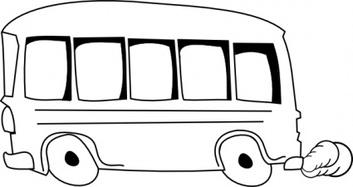 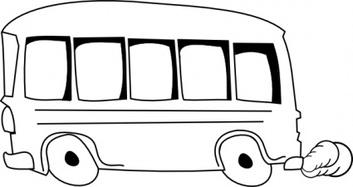 4.Запремина резервоара једног камиона  је 600 литара. У том резервоару има 240 литара нафте. Колико је канти нафте, запремине од 9 литара, потребно насути, да би резервоар био пун? 5.Двојица бициклиста крећу у исто време из центра града супротним смеровима. Први бициклиста  је ишао брзином од 19 km на час, а други - 15 km на час. Колико су били удаљени један од другог након два сата вожње? 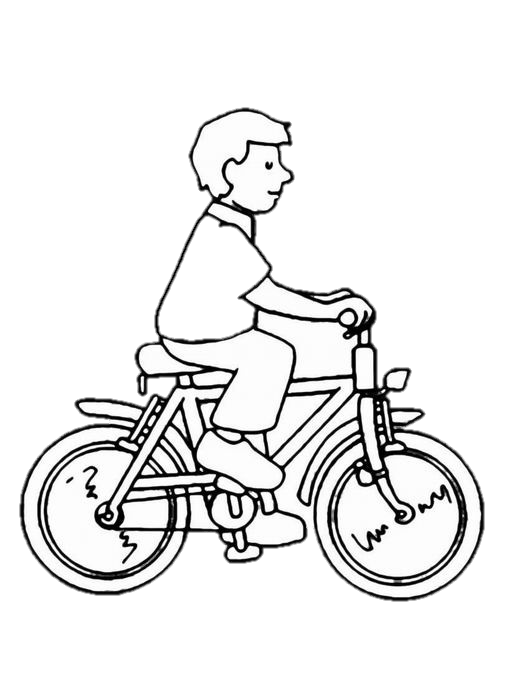 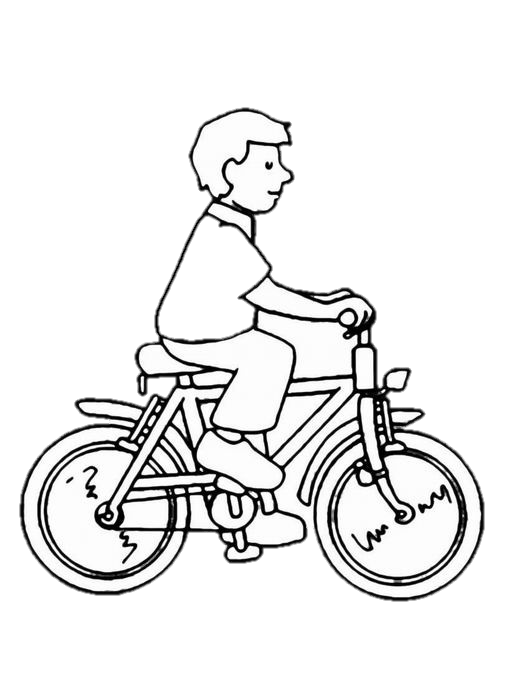 Изрази у назначеним јединицама мере:2 m = ____ cm	     1 cm = ____ mm	                      2 h = ____ min.                               8 hl = ____ l	         8 m = ____ cm	     10 векова = ____ год.50 dl 12 cl = ____ cl	     5 год. = ____ мес.	                      3h 40 min. = ____ min.                  5 cl 3 ml = ____ ml	         2dm 2 cm = ____ cm	     1 t = _____ kg4 часа=  ____min.	     800 dm = ____ m                               1 000 g = _____ kg                         444mm= __cm__ dm__ m                 207 ml=__ dl __ cl __ ml                652 l=____ hl____ l2.Купус заједно са саднуком има масу 59 kg. Сам сандук има масу 1 kg 400 g. Колика је маса купуса.3.Аутобус из Београда за Крагујевац креће  у 15 часова и 20 минута. У колико сати стиже у Крагујевац ако путује 2 сати и 20 минута?4.Запремина резервоара једног камиона  је 600 литара. У том резервоару има 240 литара нафте. Колико је канти нафте, запремине од 9 литара, потребно насути, да би резервоар био пун? 5.Двојица бициклиста крећу у исто време из центра града супротним смеровима. Први бициклиста  је ишао брзином од 19 km на час, а други - 15 km на час. Колико су били удаљени један од другог након два сата вожње? 